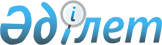 Азаматтық қызметші болып табылатын және ауылдық елдi мекендерде жұмыс iстейтiн әлеуметтiк қамсыздандыру, мәдениет және спорт саласындағы мамандарға, сондай-ақ Нұра ауданының жергілікті бюджеттерден қаржыландырылатын мемлекеттік ұйымдарда жұмыс істейтін аталған мамандарға жиырма бес пайызға лауазымдық жоғарылатылған айлықақылар мен тарифтiк мөлшерлемелер белгілеу туралыҚарағанды облысы Нұра аудандық мәслихатының 2021 жылғы 19 ақпандағы № 18 шешімі. Қарағанды облысының Әділет департаментінде 2021 жылғы 25 ақпанда № 6208 болып тіркелді.
      Ескерту. Шешімнің тақырыбы жаңа редакцияда - Қарағанды облысы Нұра аудандық мәслихатының 27.04.2023 № 15 шешімімен (оның алғашқы ресми жарияланған күнінен кейін күнтізбелік он күн өткен соң қолданысқа енгізіледі).
      Қазақстан Республикасының 2001 жылғы 23 қантардағы "Қазақстан Республикасындағы жергілікті мемлекеттік басқару және өзін-өзі басқару туралы" Заңына және Қазақстан Республикасының 2005 жылғы 8 шілдедегі "Агроөнеркәсіптік кешенді және ауылдық аумақтарды дамытуды мемлекеттік реттеу туралы" Заңының 18 бабының 4 тармағына  сәйкес, аудандық мәслихат ШЕШІМ ЕТТІ:
      1. Азаматтық қызметші болып табылатын және ауылдық елдi мекендерде жұмыс iстейтiн әлеуметтiк қамсыздандыру, мәдениет және спорт саласындағы мамандарға, сондай-ақ Нұра ауданының жергілікті бюджеттерден қаржыландырылатын мемлекеттік ұйымдарда жұмыс істейтін аталған мамандарға қызметтiң осы түрлерiмен қалалық жағдайда айналысатын мамандардың мөлшерлемелерімен салыстырғанда жиырма бес пайызға жоғарылатылған лауазымдық айлықақылар мен тарифтiк мөлшерлемелер белгіленсін.
      Ескерту. 1-тармақ жаңа редакцияда - Қарағанды облысы Нұра аудандық мәслихатының 27.04.2023 № 15 шешімімен (оның алғашқы ресми жарияланған күнінен кейін күнтізбелік он күн өткен соң қолданысқа енгізіледі).


      2. Осы шешімнің орындалуын бақылау Нұра аудандық мәслихатының бюджет, қаржы, шағын және орта кәсіпкерлікті дамыту жөніндегі тұрақты комиссиясына жүктелсін.
      3. Осы шешім әділет органдарында мемлекеттік тіркелген күннен бастап күшіне енеді және оның алғаш ресми жарияланған күнінен кейін күнтізбелік он күн өткен соң қолданысқа енгізіледі.
					© 2012. Қазақстан Республикасы Әділет министрлігінің «Қазақстан Республикасының Заңнама және құқықтық ақпарат институты» ШЖҚ РМК
				
      сессия төрағасы

К. Жунусбеков

      Нұра аудандық мәслихатының хатшысы

Т. Оспанов
